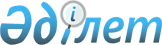 Об утверждении правил и размера оказания социальной помощи по приобретению топлива специалистам государственных организаций здравоохранения, социального обеспечения, образования, культуры, спорта и ветеринарии, проживающим и работающим в сельских населенных пунктах Шетского районаРешение Шетского районного маслихата Карагандинской области от 27 марта 2020 года № 37/339. Зарегистрировано Департаментом юстиции Карагандинской области 2 апреля 2020 года № 5779.
      Сноска. Заголовок – в редакции решения Шетского районного маслихата Карагандинской области от 27.12.2021 № 9/107 (вводится в действие по истечении десяти календарных дней после дня его первого официального опубликования).
      В соответствии с подпунктом 15) пункта 1 статьи 6 Закона Республики Казахстан от 23 января 2001 года "О местном государственном управлении и самоуправлении в Республике Казахстан" и пункта 5 статьи 18 Закона Республики Казахстан от 8 июля 2005 года "О государственном регулировании развития агропромышленного комплекса и сельских территорий", районный маслихат РЕШИЛ:
      1. Утвердить прилагаемые правила и размер оказания социальной помощи на приобретение топлива специалистам государственных организаций здравоохранения, социального обеспечения, образования, культуры, спорта и ветеринарии, проживающим и работающим в сельских населенных пунктах Шетского района
      Сноска. Пункт 1 – в редакции решения Шетского районного маслихата Карагандинской области от 27.12.2021 № 9/107 (вводится в действие по истечении десяти календарных дней после дня его первого официального опубликования).


      2. Признать утратившим силу решение Шетского районного маслихата от 29 марта 2018 года № 20/166 "О предоставлении социальной помощи на приобретение топлива специалистам государственных организаций проживающим и работающим в сельских населенных пунктах Шетского района" (зарегистрировано в Реестре государственной регистрации нормативных правовых актов за № 4684, опубликовано в газете "Шет шұғыласы" от 12 апреля 2018 года № 16 (10688), в эталонном контрольном банке нормативных правовых актов Республики Казахстан в электронном виде 19 апреля 2018 года).
      3. Настоящее решение вводится в действие со дня его первого официального опубликования. Правила и размер оказания социальной помощи по приобретению топлива специалистам государственных организаций здравоохранения, социального обеспечения, образования, культуры, спорта и ветеринарии, проживающим и работающим в сельских населенных пунктах Шетского района
      Сноска. Приложение – в редакции решения Шетского районного маслихата Карагандинской области от 27.12.2021 № 9/107 (вводится в действие по истечении десяти календарных дней после дня его первого официального опубликования).
      1. Настоящие Правила определяют порядок и размер оказания социальной помощи по приобретению топлива специалистам государственных организаций здравоохранения, социального обеспечения, образования, культуры, спорта и ветеринарии, проживающим и работающим в сельских населенных пунктах Шетского района.
      2. Социальная помощь по приобретению топлива специалистам государственных организаций здравоохранения, социального обеспечения, образования, культуры, спорта и ветеринарии, проживающим и работающим в сельских населенных пунктах Шетского района (далее - социальная помощь) предоставляется в размере 6 (шесть) месячных расчетных показателя ежегодно, один раз в год.
      Сноска. Пункт 2 – в редакции решения Шетского районного маслихата Карагандинской области от 27.03.2024 № 10/102 (вводится в действие по истечении десяти календарных дней после дня его первого официального опубликования).


      3. Назначение и выплата социальной помощи осуществляется государственным учреждением "Отдел занятости и социальных программ Шетского района" из средств местного бюджета.
      4. Социальная помощь назначается на основании списков специалистов, предоставленных первыми руководителями государственных организаций здравоохранения, социального обеспечения, образования, культуры, спорта и ветеринарии Шетского района.
      5. Выплата социальной помощи осуществляется путем перечисления на лицевые счета специалистов через банки второго уровня или организации, имеющие лицензии на соответствующие виды банковских операций.
					© 2012. РГП на ПХВ «Институт законодательства и правовой информации Республики Казахстан» Министерства юстиции Республики Казахстан
				
      Председатель сессии

Р. Шакиржанова

      Секретарь районного маслихата

Б. Тулеукулов
Приложение к решению
Шетского районного
маслихата
от 27 декабря 2021 года
№ 9/107